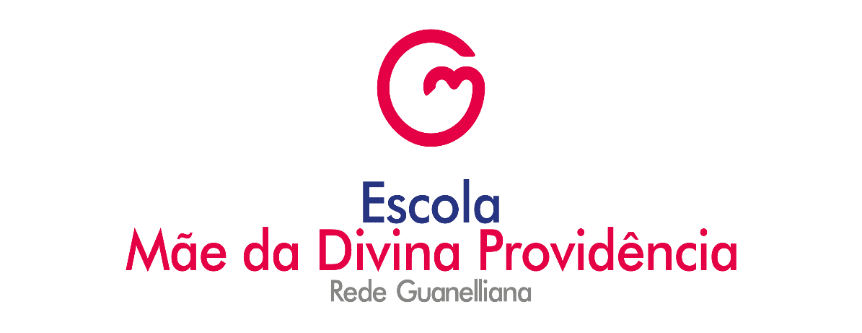 HORÁRIOSEGUNDATERÇAQUARTA QUINTASEXTA07h30 – 08h20InglêsMatemática Geo/ HistCiências Inglês 08h20 – 09h10Português Inglês Geo/ HistInformática Geo/ Hist09h10 - 09h30RECREIORECREIORECREIORECREIORECREIO09h30 – 10h20PortuguêsEd. FísicaInglês Português Português10h20 – 11h10Ciências MatemáticaMatemática Inglês Português11h10 – 12h00CiênciasReligiãoMatemáticaPortuguêsMatemática HORÁRIOSEGUNDATERÇAQUARTA QUINTASEXTA07h30 – 08h20InglêsMatemática Geo/ HistCiências Inglês 08h20 – 09h10Português Inglês Geo/ HistInformática Geo/ Hist09h10 - 09h30RECREIORECREIORECREIORECREIORECREIO09h30 – 10h20PortuguêsEd. FísicaInglês Português Português10h20 – 11h10Ciências MatemáticaMatemática Inglês Português11h10 – 12h00CiênciasReligiãoMatemáticaPortuguêsMatemática HORÁRIOSEGUNDATERÇAQUARTA QUINTASEXTA07h30 – 08h20Ciências Inglês Português Ciências Religião 08h20 – 09h10Inglês Geo/HistInglês MatemáticaMatemática 09h10 - 09h30RECREIORECREIORECREIORECREIORECREIO09h30 – 10h20Ciências Matemática Português Informática Português 10h20 – 11h10Português MatemáticaGeo/HistMatemática Inglês 11h10 – 12h00Português Ed. FísicaGeo/HistInglês Português  HORÁRIOSEGUNDATERÇAQUARTA QUINTASEXTA07h30 – 08h20Ciências Inglês Português Ciências Religião 08h20 – 09h10Inglês Geo/HistInglês MatemáticaMatemática 09h10 - 09h30RECREIORECREIORECREIORECREIORECREIO09h30 – 10h20Ciências Matemática Português Informática Português 10h20 – 11h10Português MatemáticaGeo/HistMatemática Inglês 11h10 – 12h00Português Ed. FísicaGeo/HistInglês Português  HORÁRIOSEGUNDATERÇAQUARTA QUINTASEXTA07h30 – 08h20Português  MatemáticaInglês Matemática Ciências 08h20 – 09h10Português Matemática Geo/HistInglês Matemática 09h10 - 09h30RECREIORECREIORECREIORECREIORECREIO09h30 – 10h20Inglês  Geo/Hist Português Matemática Português10h20 – 11h10CiênciasInglês InformáticaEd. FísicaPortuguês 11h10 – 12h00Ciências Geo/HistPortuguês Religião Inglês HORÁRIOSEGUNDATERÇAQUARTA QUINTASEXTA07h30 – 08h20Português  MatemáticaInglês Matemática Ciências 08h20 – 09h10Português Matemática Geo/HistInglês Matemática 09h10 - 09h30RECREIORECREIORECREIORECREIORECREIO09h30 – 10h20Inglês  Geo/Hist Português Matemática Português10h20 – 11h10CiênciasInglês InformáticaEd. FísicaPortuguês 11h10 – 12h00Ciências Geo/HistPortuguês Religião Inglês HORÁRIOSEGUNDATERÇAQUARTA QUINTASEXTA07h30 – 08h20Português MatemáticaCiências Informática Matemática 08h20 – 09h10Português Matemática Ciências Ciências Inglês  09h10 - 09h30RECREIORECREIORECREIORECREIORECREIO09h30 – 10h20Religião  Inglês Português Inglês Português  10h20 – 11h10 Ed. FísicaGeo/HistInglês Matemática Português 11h10 – 12h00Inglês Geo/Hist Português Matemática Geo/HistHORÁRIOSEGUNDATERÇAQUARTA QUINTASEXTA07h30 – 08h20Português MatemáticaCiências Informática Matemática 08h20 – 09h10Português Matemática Ciências Ciências Inglês  09h10 - 09h30RECREIORECREIORECREIORECREIORECREIO09h30 – 10h20Religião  Inglês Português Inglês Português  10h20 – 11h10 Ed. FísicaGeo/HistInglês Matemática Português 11h10 – 12h00Inglês Geo/Hist Português Matemática Geo/HistHORÁRIOSEGUNDATERÇAQUARTA QUINTASEXTA07h30 – 08h20Português História MatemáticaInglês Português 08h20 – 09h10Português História ReligiãoMatemática Português 09h10 - 09h30RECREIORECREIORECREIORECREIORECREIO09h30 – 10h20Matemática Português Ciências Geografia  Inglês 10h20 – 11h10Inglês Português CiênciasGeografia Matemática 11h10 – 12h00Matemática Inglês  Inglês Informática Ed. Física HORÁRIOSEGUNDATERÇAQUARTA QUINTASEXTA07h30 – 08h20Português História MatemáticaInglês Português 08h20 – 09h10Português História ReligiãoMatemática Português 09h10 - 09h30RECREIORECREIORECREIORECREIORECREIO09h30 – 10h20Matemática Português Ciências Geografia  Inglês 10h20 – 11h10Inglês Português CiênciasGeografia Matemática 11h10 – 12h00Matemática Inglês  Inglês Informática Ed. Física 